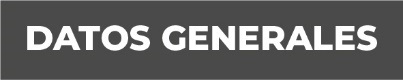 Nombre: Mariano Villegas Sangabriel.Grado de Escolaridad: Lic. En DerechoCédula Profesional (Licenciatura): 1176376Teléfono de Oficina: 7838371455	Correo Electrónico Formación Académica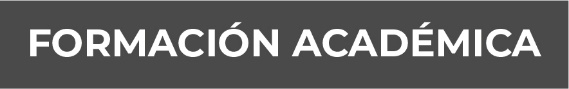 Año1979-1983Egresado de la Facultad de Derecho de la Universidad Veracruzana en la Licenciatura en Derecho. Año: 2002-2004Universidad Autónoma de Veracruz Villa Rica. Maestría en Ciencias Penales- Titulación en trámite.23 de mayo al 29 de junio 2017Diplomado en el curso de Sistema de Enjuiciamiento Penal Acusatorio; otorgado por el Instituto de Formación Profesional de la Fiscalía General del Estado de Veracruz en coordinación con la Universidad Veracruzana (Facultad de Derecho). 15 de febrero de 2019 Se obtuvo certificado número 301901FIS013 otorgado por la fiscalía General del Estado de Veracruz para desempeñar el cargo como Fiscal Especializado en la persecución e investigación del delito en materia de desaparición forzada de personas y desaparición cometida por particulares.Trayectoria Profesional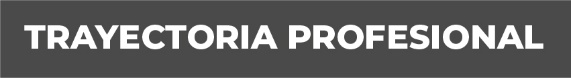 Año:  20- NOV-1981 A 16-NOV-1985 Agente "A" En Funciones de Oficial Administrativo de la Procuraduría General de Justicia del Estado de Veracruz.1 –FEB-1989 A 31-AGOS-1989Secretario de Trámite y Proyectista Adscrito al Juzgados Segundo de Primera Instancia de Poza Rica, Veracruz.1- NOV-2010 A 23-MAR-2011Agente del Ministerio Público Adscrito a los Juzgados Primero y Segundo de Primera Instancia de Tuxpan, Veracruz Conocimiento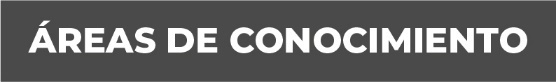 Derecho Constitucional Derecho Civil Del Estado Derecho Penal Del EstadoDerecho Procesal Civil Del Estado.Derecho Procesal Penal Del Estado.Derecho Mercantil Derecho Procesal Nacional